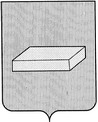 ГОРОДСКАЯ ДУМА ГОРОДСКОГО ОКРУГА ШУЯР Е Ш Е Н И Е		от 26 октября 2016 года				№ 243О внесении изменений в Приложение к Решению городской Думы городского округа Шуя от 17.02.2016 № 24 «Об утверждении Реестра наказов избирателей депутатам городской Думы городского округа Шуя»В соответствии с Положением о наказах избирателей депутатам городской Думы городского округа Шуя, утвержденным Решением городской Думы городского округа Шуя от 01.03.2012 № 18, и на основании статьи 19 Устава городского округа Шуя, городская ДумаР Е Ш И Л А:	1. Внести изменения в Приложение к Решению городской Думы городского округа Шуя от 17.02.2016 № 24 «Об утверждении Реестра наказов избирателей депутатам городской Думы городского округа Шуя», изложив его в новой редакции (Приложение № 1).	2. Решение вступает в силу с момента принятия.	3. Опубликовать настоящее Решение в Вестнике городского округа Шуя.Председатель городской Думы городского округа ШуяД.Е. ПЛАТОНОВВрип Главы Администрациигородского округа Шуя                            О.В. СЛЕПЧЕНКОВ